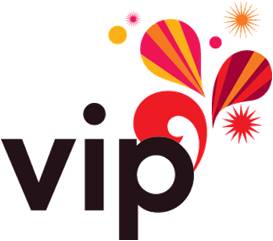 До:Агенција за електронски комункацииKej Димитар Влахов, бр.211000, Скопје	Скопје, 20.11.2014Предмет: Доставуваље на коментари во врска со јавна расправа по Правилник за обезбедуваље на битстрим пристап и препродажба на битстрим услуга.Почитувани,	Агенцијата за електронски комуникации на 15.10.2014 година објави јавна расправа по Правилник за обезбедување на битстрим пристап и препродажба на битстрим услуга. ВИП ОПЕРАТОР ДООЕЛ Скопје во прилог ги доставува своите гледишта и коментари по однос на објавените документи.Вип оператор стои на располагање за дополнителни информации и дискусии по доставените предлози. Со почит,Никола ЉушевГенерален директорВИП ОПЕРАТОР ДООЕЛ СкопјеКоментари по “Правилник за обезбедуваље на битстрим пристап и препродажба на битстрим услуга”Генерален коментарВип оператор ја поздравува одлуката на Агенција да изврши соодветна модификација на Правилникот така што како дел Технички можности за обезбедување битстрим пристап и препродажба на битстрим услуга се воведува и Битстрим пристап преку оптика имајќи го во предвид техношкиот развој и трендови кои што овозможуваат големи битски брзини преку жичана пристапна мрежа. Имено, како што веќе коментиравме по однос на Јавната расправа по “Нацрт документ за трета анализа на пазар 9 – терминални сегменти на изнајмени линии и пазар 10- преносни сегменти на изнајмени линии”, листата на регулирани услуги да се прошири и со изнајмени линии обезбедени преку Ethernet/IP/MPLS, модификацијата на овој Правилник е во насока на одговорот на Агенцијата на нашите коментари дека регулацијата на овој вид на услуга од технички аспект ќе биде опфатен во Анализа на релевантниот пазар 8 - Пристап до услуги со широк опсег (broadband).Конечно, сметаме дека со соодветна примена на овој Правилник во пракса ќе се создадат услови и за оператори кои немаат доминантна позиција на релевантниот Пазар 8 за Пристап до услуги со широк опсег (broadband), да бидат во можност со битстрим пристап преку оптика да понудат конкуренти услуги на операторот со значителна пазарна моќ на релевантниот пазар за продажба на производи и услуги на големо – Пристап до услуги со широк опсег и истото ќе биде од особен бенефит за крајните корисници. Став 5 од член 6Коментар:Вип оператор ја поздравува одлуката на Агенцијата за измена на овој став во однос на постојаната верзија во насока да нема дискриминација по било која основа помеѓу претплатници на операторот и претплатниците на операторот – корисник, особено во потребата на еднаков третман при реализирација на барањата за добивање услуги во случај кога времето за истото треба да биде идентично како што е наведено во овој став. Вип оператор смета дека на овој начин ќе се зголеми побарувачката од страна на операторите- корисници со што ќе се добие практична вредност во користењето на бистрим услугата како регулирана. Став 2 од член 16Коментар:Аналогно на погоренаведеното за став 5 од член 6, Вип оператор ја поздравува одлуката на Агенцијата за измена на овој став во однос на постојаната верзија во насока да нема дискриминација по било која основа помеѓу претплатници на операторот и претплатниците на операторот – корисник, особено во потребата на еднаков третман при отстранување на дефектите за претплатници на операторот-корисник во случај кога времето за истото треба да биде идентично како што е наведено во овој став. Член 17, став 4Коментар:Вип оператор смета дека цените во врска со битстрим пристап за нивоата 1 и 2 од член 8 на овој правилник треба да бидат базирани на трошоци аналогно на цените за битстрим услуга преку за бакар, поради што предлагаме соодветно преформулирање на овој став покрај наведеното дека треба да се прават “margin squeeze” тестови.АЕК- Забелешката не се прифаќа. Согласно заклучоците од Анализата на големопродажниот пазар за продажба на интернет услуги – битстрим: контролата на цените за битстрим пристап на нивоата 2 и 3 во случај на пристапна мрежа целосно или делумно базирана на оптика треба да ги исполнуваат условите за економска репликабилност. Член 17, став 5Коментар:Вип оператор смета дека е потребно и понатаму да важат претходните вредности утврдени за контролниот процент (CP), имајќи во предвид дека на овој начин се намалува маргината и можноста за обезбедување на поконкуренти малопродажни понуди кои ќе обезбедат задоволнителна исплатливост односно рентабилност на страна на оператророт-кориник имајќи во предвид дека постојат и реални дополнителни трошоци покрај трошоците за големопродажна цена понудена од Операторот (Cw) и тоа трошоци поврзани со маркетинг, продажба, наплата и сл.АЕК- Коментарот не се прифаќа. Со методологијата за пресметка на цени за истиснување на конкуренцијата или ткн. “margin squeeze” методологија, се утврдени минималните маргини од 20% за обезбедување на услуги на малопродажно ниво преку бакарна мрежна инфраструктура и 30% за обезбедување на услуги на малопродажно ниво преку оптичка мрежна инфраструктура. Токму предлогот во овој Предлог Правилник се овие граници, што значи и покривање на трошоците на малопродажба на операторот корисник. Од друга страна намерата на Агенцијата е да ги стимулира операторите кои се одлучуваат за користење на големопродажна услуга за битстрим да не размислуваат само на опција 4 – препродажба туку да инвестираат во сопствена инфраструктура и да се движат нагоре по скалата на инвестиции и да поминат на друго ниво од услугата битстрим пристап.Преодни и Завршни одредбиКоментар:Во врска со член 22 од постојната верзија сметаме дека и во рамки на новата предлог верзија треба да има соодветни одредби со кои ќе се утврдат принципите, роковите и постапката на основа на која операторот со значителна пазарна моќ на релевантниот пазар за продажба на производи и услуги на големо – Пристап до услуги со широк опсег, ќе ги исполни своите обврски во врска со доставување на референтна понуда. Следствено, предлагаме соодветна одредба да биде утврдена во Правилникот.АЕК- Забелешката не се прифаќа. Како резултат на анализата на Пазар 8- Пристап до услуги со широк опсег (Broadband), АЕК ќе му наметне обврски на операторот со значителна пазарна моќ да се усогласи со резулататите на анализата и овој правилник.ВИП ОПЕРАТОР ДООЕЛ Скопје.